		  香港基督徒短期宣教訓練中心      (2022年6月版)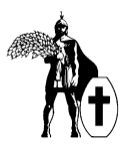 新界沙田小瀝源源順圍28號都會廣場七樓電話: 2751 7744/ 3575 5907(直線)　傳真: 2751 7444　WhatsApp: 6195 9685	 電子郵箱: project@hkstm.org.hk　網頁: hkstm.org.hk〈邀約香港短宣中心主領聚會〉香港短宣中心自1988年成立至今，除致力訓練兩年及一年短期宣教士外，亦提供部分時間的佈道訓練課程及應教會邀請主領聚會，在不同層面推動佈道及栽培工作。我們本著服侍精神，願意為各教會、機構、神學院、學校等安排聚會或系列性訓練聚會，歡迎致電拓展部石姑娘(直線：3575 5907)。聚會建議如下：主題及聚會內容建議異象性訓練性福音性護教類微電影類（親子教育/ 福音性）P.1/2             香港基督徒短期宣教訓練中心       (2022年6月版)新界沙田小瀝源源順圍28號都會廣場七樓電話: 2751 7744/ 3575 5907(直線)　傳真: 2751 7444　WhatsApp: 6195 9685	 電子郵箱: project@hkstm.org.hk　網頁: hkstm.org.hk邀約主領聚會申請須知聚會內容按教會或團契的要求而有所調節。請填妥附頁「邀約主領聚會申請表」，傳真/電郵/WhatsApp至本中心拓展部。所有申請成功與否，將以電話/電郵/WhatsApp回覆。一經接受，煩請寄發/電郵/WhatsApp講員或見證人邀請信至本中心拓展部收。本中心將派講員或見證人到教會或團契聚會地方主領聚會，亦歡迎教會或團契移師至本中心舉行聚會。每堂聚會可以安排自助書攤服務，展銷本中心製作的佈道與栽培工具。如教會或團契許可，可於聚會內特設為本中心奉獻的時間，讓出席者以金錢支持本中心事工的發展。如需於聚會內安排錄音/錄影，必須徵得本中心同意，並請於聚會後將音檔/影檔給短宣中心作資料存檔用途【電郵：project@hkstm.org.hk】。聚會收費：申請單位可自由奉獻予本中心(現金或支票)。如以支票奉獻，支票抬頭請寫【香港基督徒短期宣教訓練中心有限公】。查詢：請致電本中心拓展部石姑娘(直線：3575 5907)。P.2/2   香港基督徒短期宣教訓練中心      (2022年6月版)新界沙田小瀝源源順圍28號都會廣場七樓電話: 2751 7744/ 3575 5907(直線)　傳真: 2751 7444　WhatsApp: 6195 9685	 電子郵箱: project@hkstm.org.hk　網頁: hkstm.org.hk邀約主領聚會申請表一.	一般資料團體 / 教會 / 團契名稱：　　　　　　　     　　　     　填表日期：　   　　　 團體 / 教會 / 團契地址：　　　　　　　　　　　　　　　　　　　　　　　　　　　聚會地址：(如與上述地址不同，請列明)　　　　　　　　　　　　  　　　　　　　　聯絡人：　　　　   　 　　　於團體 / 教會 / 團契之崗位：　      　　　　　　　聯絡電話：　 　　         (教會) / 　     　　      (手提) / 　  　　      (其他)電郵地址：　　            　　　　　　　　　　　　                           二.	聚會資料三.	其他收集資料聲明閣下提供的資料，是用於聯絡通訊、發出收據與及有關的統計用途上；當有關的資料不再符合以上用途，會予以銷毀，不再保留。根據《個人資料(私隱)(修訂)條例》，閣下有權要求查閱及改正我們所持閣下的資料。本人□同意／□不同意 香港基督徒短期宣教訓練中心使用上述資料傳遞貴中心的宣傳資訊予本團體/教會/團契/小組/本人。短宣主日鼓勵傳福音；分享短宣運動異象，挑戰肢體投身作短期宣教士。激勵傳福音主日激勵肢體作傳福音工作，積極回應主的福音使命。職場宣教主日分享職場宣教異象，鼓勵肢體在職場作見證及傳福音。差傳主日分享本地跨文化/外地宣教異象，挑戰肢體回應宣教使命。參觀短宣中心認識短宣中心不同事工、短宣訓練及各類課程等。個人佈道訓練教授實用個人佈道技巧(獨立一堂或多堂)1. 如何打開福音話題2. 如何運用佈道工具傳福音(如︰《珍貴福音、願望樹、您心鎖想、地球》等)3. 如何講述個人得救見證4. 如何向家人/親友傳福音5. 如何向同事傳福音6. 如何向兒童/青少年/金齡/長者傳福音7. 如何向異教/異端者傳福音8. 出隊佈道9. 《人生探索導賞遊》工作坊職場宣教訓練辨識職場召命/ 培育職場靈性/ 實踐職場佈道/ 開展公司小組《生命多麼好》余德淳博士小組福音視頻課程陪談及跟進訓練如何在佈道會作陪談員及跟進新朋友。栽培訓練訓練肢體如何栽培初信者。佈道會/ 福音主日負責宣講福音信息/分享得救見證。《人生探索導賞遊》讓未信者透過不同的導賞路線，藉此思考人生與信仰，認識福音。認識異教/ 異端/ 靈界講座/ 民間信仰讓肢體知己知彼，不被錯謬的道理所影響。微電影：《打機王》附加：余德淳博士講解(短片)以真人真事作藍本，剖析打機成癮的真相和   讓家長體會青少年的內心波動和現今學業帶來的壓力和衝擊。微電影：《小情人》附加：余德淳博士講解(短片)以輕鬆、歡樂、有趣的劇情演繹出正面的戀愛觀，期望推介健康的戀愛與婚姻的價值觀。#日期
(日 / 月 / 年)時間(上午 / 下午)主題及要求內容對象人數(本中心填寫)主領同工1.2.3.4.我願意收取《短宣運動通訊》季刊及短宣中心資訊。註︰請在下方“收集資料聲明”同意。請電郵到：                                          請為是次聚會預備         份《短宣運動簡介》；         份《各類課程簡介》3.	可否在聚會內安排為短宣中心奉獻的時間呢？ □不便安排	□可安排，並請短宣中心預備 (提供數量)         奉獻封  供肢體奉獻。4.	可否在聚會內特設「自助書攤」？　□不便安排	□可安排，請聯絡              （崗位：          ）電話：                備註：1. 聚會收費，申請單位可自由奉獻予短宣中心(現金或支票)。         如以支票奉獻，支票抬頭請寫【香港基督徒短期宣教訓練中心有限公司】　　  2. 如要學習福音工具/單張，須另行購買，請致電石姑娘(直線：3575 5907)